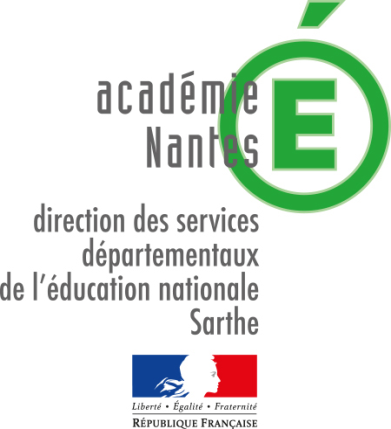 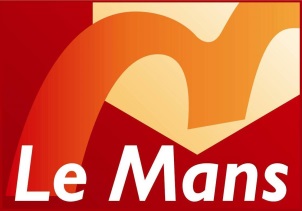 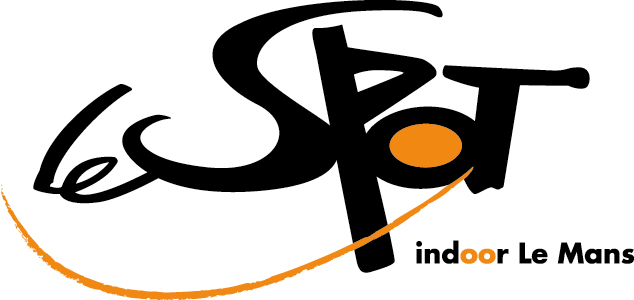 Projet Pédagogique E.P.SSkateboard Cycle 3avec intervenant extérieurLa pratique du skateboard, s’inscrit tout naturellement dans une programmation des activités d’éducation physique et sportive à l’école.Textes de référenceBO n°11 du 26 novembre 2015.L’EPS a pour finalité de former un citoyen lucide, autonome, physiquement et socialement éduqué, dans le souci du vivre ensemble. Amener les enfants et les adolescents à rechercher le bien-être et à se soucier de leur santé.Assurer l’inclusion, dans la classe, des élèves à besoins éducatifs particuliers ou en situation de handicap.Initier au plaisir de la pratique sportive.L’EPS participe au développement des domaines du socle commun et des compétences générales qui s’y rapportent. L'activité Skateboard de manière générale, et notamment dans le cadre spécifique de ce projet, offre de nombreuses opportunités d'apprentissage et d'expériences sur les 5 domaines du socle commun :Domaine 1 > Les langages pour penser et communiquer > Développer sa motricité et construire un langage du  corps.La recherche d'équilibre, la maîtrise de la glisse que requiert la pratique du skateboard, même lors de déplacements simples et à faible vitesse, développent tonicité musculaire (gainage, propulsion), réflexes (reprise d'équilibre), coordination et dissociation.Domaine 2 > Les méthodes et outils pour apprendre > S’approprier seul ou à plusieurs par la pratique, les  méthodes et outils pour apprendre La valeur de la répétition, mais aussi de l'application de consignes est particulièrement évidente dans l'apprentissage du Skateboard, ce qui sera donc mis en avant dans l'activité. Par ailleurs, il est suggéré quand les conditions matérielles le permettront de proposer des prises de vues, photos mais surtout vidéos pour visionnage sur ordinateur ou autres appareils. Cela permettra de prendre de conscience par l'image de la "réalité" de son geste (précision des appuis, pose incorrecte).Domaine 3 > La formation de la personne et du citoyen > Partager des règles, assumer des rôles et des responsabilitésUne attention particulière au respect de règles de sécurité est apportée dans l'activité skateboard (port de casque, des protections, consignes de sécurité sur l’aire de glisse), mais aussi pour la bonne organisation de l'activité (rangement des protections avant de les rendre, stockage des skateboards…)Domaine 4 > Les systèmes naturels et les systèmes techniques > Apprendre à entretenir sa santé par une activité physique régulièreDans ce domaine, une attention particulière est portée à "Adapter l’intensité de son engagement physique à ses possibilités pour ne pas se mettre en danger", en insistant sur la nécessité d'une progression dans la découverte d’une nouvelle discipline, sur l'importance de se mesurer surtout à soi (ce que je peux essayer), ensuite aux autres (ce qui a l'air possible et comment le faire).Domaine 5 > Les représentations du monde et l’activité humaine > S’approprier une culture physique sportive et artistiqueL'activité skateboard est l'occasion pour les élèves de découvrir une nouvelle discipline sportive pratiquée en milieu spécifique, de manière générale mais aussi par la pratique de découvrir un vocabulaire spécifique et technique (Nose, tail, front, back,…).L’activité de skateboard sera organisée, en séquence d’Apprentissage de 9 séances, adaptée à l’âge des élèves et à leur niveau.Chaque séquence d’apprentissage abordera les différentes familles d’actions du skateboard et définira progressivement des compétences à acquérir, et notamment :Savoir tomber, se releverSe déplacer en équilibre en avant, en arrièrePousser avec un pied et sol et un pied sur le skateboardS’arrêter, freiner Maîtriser ses directions: slalomsSe retourner de l’arrière vers l’avantRéaliser des éléments de la pratique du skateboard simples: "coffin", rotations sur place, "hippie jump", …Transfert de poids du corps (franchissement)Monter et descendre un plan inclinéAu cours de la séquence d’apprentissage, différents types de situations seront vécues par l’enfant :· Situation d’exploration, pour entrer dans l’activité, dans la séance…· Situations d’observation, d’analyse, et de recherche…pour comprendre et progresser…· Situations « d’entraînement », pour stabiliser la réussite…· Situations de réinvestissement, pour renforcer les possibilités d’adaptation…· Situations d’évaluation, pour savoir où l’on en est : ‘’j’ai joué à…je sais…’’Les formes de travail proposées seront variées et adaptées à l’âge et à l’objectif recherché : travail de répétition d'éléments (ateliers), parcours, jeux libres pour gagner en aisance et assurance, jeux traditionnels et collectifs, enchaînements de figures…L’enseignant et l’éducateur travailleront en complémentarité, leurs rôles pouvant être différents selon le type de séance et l’aisance du l’enseignant. Certaines séquences seront vécues avec la totalité de la classe, l’enseignant ou l’éducateur proposant et menant la séance, les deux participant à l'organisation, la sécurité et le renforcement / la correction des élèves. D’autres séquences pourront s’adresser à des demi-groupes, l’enseignant proposant des situations ludiques de réinvestissement, tandis que l’éducateur approfondira la recherche de sensations propres au skateboardDans certains cas, un travail commun à deux classes pourra être envisagé. Le projet proposé servira de trame et de référence commune pour l’enseignant, l’éducateur et les élèves. A partir de la proposition ci joint, chaque classe affinera son propre projet, en fonction de ses particularités et de sa progression dans le cycle :Cette intervention répond à une demande des écoles et s’inscrit dans une programmation cohérente d’activités physiques et sportives.Les actions fondées sur ce projet spécifique sont validées l’Inspecteur d’Académie.Les interventions sont établies selon un calendrier permettant un enrichissement des pratiques des enseignants qui pourront être en mesure de réinvestir cet apport.La collaboration est justifiée notamment par l’apport d’une expertise de la discipline, pour l’utilisation de certains équipements spécifiques, pour renforcer le taux d’encadrement et la sécurité.Ce projet pédagogique est conçu pour apporter une plus-value aux apprentissages des élèves.Principes d’élaboration du projet pédagogique en EPSAu sein d’une classe, on retrouve des niveaux de pratique différents. Ainsi, il est nécessaire de concevoir un enseignement différencié afin d’adapter celui-ci aux besoins des élèves. De ce fait, la présence de deux adultes au moins lors d’une séance facilite cette mise en oeuvre et la gestion de l’hétérogénéité.Les cycles d’activités doivent permettre un temps d’exploration, la recherche de solutions, le réinvestissement, la recherche de régularité et d’amélioration ainsi que des temps d’évaluation. Les connaissances sur soi, sur les autres, sur l’activité font l’objet de temps d’échanges et de formalisation écrite.Activité Skateboard dans un SkateparkÉtapes d’apprentissageObjectifs – tâches – critères de réussitePROJET DETAILLÉL’enseignant s’engage à participer activement à la séance, sur le skatepark avec les élèves.1. ORGANISATION GÉNÉRALE DE L’ACTIVITÉAccueil et organisation des séances :Les élèves sont accueillis environ 15 minutes avant le début du cours par le personnel du skatepark. La classe est ensuite dirigée vers le vestiaire  pour se préparer.Distribution du matériel :Les casques et les sachets de protections (coudes, genoux et poignets) seront disposés dans le vestiaire. Les élèves devront s’équiper eux-mêmes. Il est possible de se faire prêter des sachets de protections et des casques pour découvrir, en classe, l’apprentissage de bien s’équiper.  Ce préalable est vivement conseillé, il permet de gagner du temps. Il est aussi l’occasion de rappeler l’importance de l’autonomie sur ce point.Les skateboards seront sur l’aire de glisse. Les élèves ne les prendront en main qu’une fois totalement équipés.Les enfants qui pratiquent l’activité à l’extérieur de l’école peuvent apporter leur propre skateboard, protections et casques.Pour augmenter le temps de pratique notamment lors de la première séance, un descriptif deconsignes est fourni et il est souhaitable de le présenter aux élèves avant la première séance (descriptif joint au compte rendu). Les enseignants d’une même plage horaire qui auront réalisé ce travail avec leurs élèves auront la possibilité de demander aux intervenants de limiter leur intervention aux consignes de sécurité essentielles avant de pénétrer avec les élèves sur la glace.Consignes de sécurité avant de rentrer sur l’aire de glisse:Tenue : Une tenue assez légère est recommandée (la température est très agréable sur le skatepark, même l’hiver) permettant aux élèves d’être à l’aise dans leurs mouvements est (jogging, pantalon souple ou jean).  Les chaussures de sports sont obligatoires, interdiction de porter des sandales, ou des chaussures à talons. Pas de jupes pour les filles.                     Casque et protections: Le port du casque et des protections est obligatoire (les enfants sans protections ne peuvent entrer sur l’aire de glisse). Un rappel en classe de cette consigne la veille de chaque séance est recommandé.Vérification avant de rentrer sur l’aire de glisse: l'enseignant ou l'éducateur doit vérifier la tenue, le port du casque et des protections.Sécurité sur l’aire de glisse: Les consignes de sécurité l’aire de glisse seront rappelées et formellement exigées de la part des élèves: ne pas pousser un autre élève, ne pas s'accrocher à un autre élève, ne pas pousser son skateboard avec un pied, ne pas se lancer sur les modules du skatepark,…Il est vivement recommandé de venir accompagné de plusieurs adultes pour gagner du temps lors de la phase d’équipement dans les vestiaires et gérer la vie collective : toilettes par exemple.Durée de la séance et nombre de séances :Un cycle comporte 9 séances de 45mn. Équipe pédagogique :Elle est composée de l’enseignant et de l’éducateur sportif diplômés d’Etat, DEJEPS skateboard et Educateur Territorial des Activités Physiques et Sportives.Matériel pédagogique :La structure met à disposition du matériel permettant la réalisation des séances :Plots de différentes tailles et couleurs pour la réalisation des séancesBarres pour franchissement d’obstacles ou délimiter des parcoursMarquage plastique au sol pour matérialiser une zoneChasubles 2. DÉROULÉ DE LA SÉQUENCE ET DES SÉANCESNous présentons ici en référence au Socle Commun de Connaissances, de Compétences et de Culture et au BO du 26 novembre 2016, une structure générale de la séquence d'apprentissage, ainsi que des compositions indicatives des séances.Structure générale de séquence d'apprentissage Niveau 1Structure générale de séquence d'apprentissage Niveau 2Voir en pièces jointes :Organisation spatiale de l’aire de glisse Fiche d'auto-évaluation Charte de bonne conduiteDescription d’un skateboard Liste indicative de "figures" et éléments techniques :Rouler sur deux pieds, en contrôlant sa direction: maîtrise des appuis, équilibreRouler sur 1 pied (cigogne)Rouler  accroupi (petite boule), bien baisser les fesses sur le skateboard (dissociation au niveau du bassin)Rouler allongé (coffin)Saut sur le skateboard (hippie jump)Marche arrièreGlisser sur un pied en arrièreFreinage Tourner vers son dos (backside)Tourner vers son dos (frontside)Lever les roues avant (manual)Lever les roues arrières (nose manual)Lever les roues arrières puis avant, franchissementLever les roues de droite à gauche (tic tac)Retournements avant – tout en roulant en arrièreFaire décoller les 4 roues du sol (ollie)Je sais …Je sais …CHARTE DE BONNE CONDUITE DU SKATEPARKJe m’engage à :Ne pas rentrer sur le skatepark sans casque et protections, et les porter toute la sessionNe pas m’asseoir ni stationner sur les modulesContrôler mon skateboardRespecter les autres pratiquants et leur zone dédiéeNe pas « snacker » les autres pratiquants (doubler au démarrage)Contrôler ma vitesse et mes trajectoires sur le skateparkRespecter le matériel et les modulesDescription d’un skateboard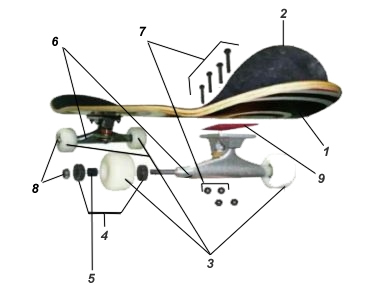 la planche, avec l’avant (le nose) et l’arrière (le tail)le griples rouesles roulementsles entretoisesles trucksla visserieles écrousle padORGANISATION SPATIALE DE L’AIRE DE GLISSE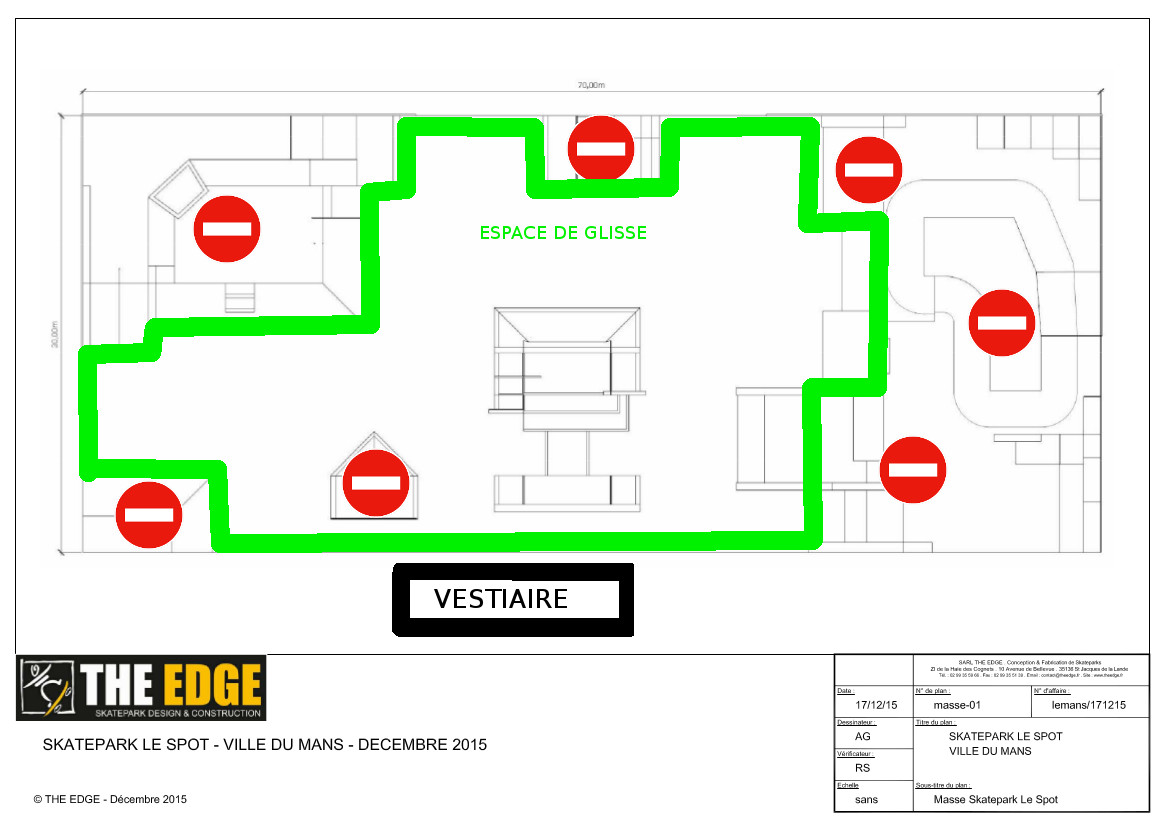 Nom de la structureSkatepark LE SPOTProjetSkateboard élémentaireÉcolesLe MansCirconscriptionsLe Mans Coulaines, Le Mans Est, Le Mans Sud, Le Mans Ouest et AllonnesCYCLE 3 : Cycle de consolidationProgrammes BO n°11 du 26 novembre 2015Champ d’apprentissage : Adapter ses déplacements à des environnements variésAttendus de fin de cycleActivités de roule et de glisse : skateboardRéaliser, seul ou à plusieurs, un parcours dans plusieurs environnements inhabituels, en milieu naturel aménagé ou artificielConnaître et respecter les règles de sécurité qui s’appliquent à chaque environnementSocle communCompétences généralesDomaine 1Les langages pour penser et communiquerDévelopper sa motricité et apprendre à s’exprimer en utilisant son corps.Adapter sa motricité à des situations variéesAcquérir des techniques spécifiques pour améliorer son efficacitéMobiliser différentes ressources (physiologique, biomécanique, psychologique, émotionnelle) pour agir de manière efficienteDomaine 2Les méthodes et outils pour apprendreS’approprier seul ou à plusieurs par la pratique, les  méthodes et outils pour apprendreApprendre par l’action, l’observation, l’analyse de son activité et de celle des autresRépéter un geste pour le stabiliser et le rendre plus efficaceUtiliser des outils numériques pour observer, évaluer et modifier ses actionsDomaine 3La formation de la personne et du citoyenPartager des règles, assumer des rôles et des responsabilités Assumer les rôles sociaux spécifiques aux différentes APSA et à la classe (joueur, coach, arbitre, juge, observateur, tuteur, médiateur, organisateur,...)Comprendre, respecter et faire respecter règles et règlementsAssurer sa sécurité et celle d’autrui dans des situations variéesS’engager dans les activités sportives et artistiques collectivesDomaine 4Les systèmesnaturels et lessystèmestechniquesApprendre à entretenir sa santé par une activité physique régulière Évaluer la quantité et la qualité de son activité physique quotidienne dans et hors l’école Connaître et appliquer des principes d’une bonne hygiène de vieAdapter l’intensité de son engagement physique à ses possibilités pour ne pas se mettre en dangerDomaine 5Les représentations du monde et l’activité humaineS’approprier une culture physique sportive et artistiqueSavoir situer des performances à l’échelle de la performance humaineComprendre et respecter l’environnement des pratiques physiques et sportivesNiveau 1Niveau 1Passer de àInvestir totalement l’espace en sécuritéPasser de àS’approprier les principes essentiels de la pratique du skateboardNiveau 2Niveau 2Passer de àS’approprier les principes essentiels pratique du skateboardPasser de àPratiquer le skateboard avec aisance et réaliser des éléments techniques seul ou en groupeMISE EN OEUVRE D’UN CYCLE DE 9 SÉANCESMISE EN OEUVRE D’UN CYCLE DE 9 SÉANCESMISE EN OEUVRE D’UN CYCLE DE 9 SÉANCES2 séances6 séances1 séanceséance 1 et 2séance 3 et 8séance 9ENTRER DANS L’ACTIVITÉAPPRENDRE ET PROGRESSERÉVALUER LES ACQUISComment ?Comment ?Comment ?En mettant en place dessituations globalesEn mettant en placedes situations organisées(par objectifs, par ateliers)En mettant en placedes situations évolutivesPourquoi ?Pourquoi ?Pourquoi ?Pour établir un diagnostic,observer, se renseigner, etorganiser la suitePour ajuster, remédier, adapter le dispositifaux différences individuelles, pour mener à bien les apprentissagesPour définir le niveauatteint, certifier unapprentissageÉvaluationÉvaluationÉvaluationdiagnostiqueFormativesommativeQue sais-je déjà réaliser ?Que sais-je faire ?Qu’ai-je à apprendre ?Qu’ai-je appris ?Que sais-je réalisermaintenant ?En faisant un inventaire desréponses des enfantsEn observant (prise d’informations)En analysant (les élèves prennent  conscience de leurs actions et les comprennent)En régulantEn comparant à l’aide denormes (définies parl’enseignant et les enfants)Niveau 1Niveau 2ÉquilibreTenir l’équilibre sur son skateboard sur un pied, sur deux roues (manual)Descendre un plan inclinéTenir l’équilibre en levant les roues arrière (nose manual)Monter dans une pente arrondie (courbe) ou droite (plan incliné) et redescendre en arrièrePropulsionPousser et déplacement avant les 2 pieds sur le skateS’élancer skateboard à la main et monter sur son skateboardRotation/DirectionTourner autour d’un objet (backside et frontside)Faire un demi-tourTourner dans une pente arrondie (courbe) et droite (plan incliné) pour redescendre en avantImpulsionPieds sur le skateboard, sauter et retomber sur le skateboardHippie Jump avec  saut au-dessus d’un obstacleRéaliser un ollie (saut) en skateboardFreinageFreinage court un pied au sol Freinage en faisant glisser les roues (powerslide)Dissociation/ CoordinationS’accroupir, puis  s’assoir pour en fin s’allonger (coffin) sur le skateboard et se redresserFranchir un obstacle au solMonter un obstacleNiveau 1Niveau 1Niveau 1Niveau 1ÉQUILIBREObjectifsTâchesCritères de réussiteÉQUILIBRELever les roues avant, en roulantJe lève les roues avant le plus longtemps possibleJe reste en équilibre sur les roues avant, sans poser le pied au sol ou sur le skateboardÉQUILIBRERouler sur unpied sur une courte distanceJe roule sur un pied entre deux plots rapprochés(1 à 2 m)Tenir l’équilibre sur faible distance sans poser l’autre pied au solÉQUILIBRERouler sur unpied sur une longue distanceJe roule sur un pied entre deux plots éloignés(3 à 5 m) Tenir l’équilibre sur longue distance sans poser l’autre pied au sol (cigogne)ÉQUILIBREMonter sur une pente et redescendre en arrièreJ’utilise ma vitesse pour monter une pente droite et redescendre en marche arrièreTenir l’équilibre en marche arrière sur une surface en penteÉQUILIBREDescendre un plan inclinéDebout sur le skateboard, je descends une pente droiteTenir l’équilibre sur mon skateboard sur une surface en pentePROPULSIONRouler / avancer avec ses deux pieds sur  le skateboard Je me déplace d’un point à un autreAprès 3 appuis, réaliser la plus grande distance possiblePROPULSIONPousser et mettre les deux pieds sur le skateboardJe prends de l'élan en poussant et réussis à rouler sur une distanceRéussir à rouler sur la distance demandéePROPULSIONDévelopper la vitessede propulsionJe recherche ma plus grande vitesse en toute sécuritéRéaliser un aller-retour le plus vite possible en toute sécuritéROTATION/DIRECTIONTourner autour d’un objet (backside et frontside)Je tourne autour d’un objet (backside et frontside)Tourner autour d’un objet sanstomber, en backside et frontsideROTATION/DIRECTIONEn roulant en arrière, faire un demi-tourJe réalise un demi-tour en marche arrière pour me remettre en marche avant En roulant en arrière, réussir à effectuer un demi- tour complet ROTATION/DIRECTIONChanger de direction, en levant les roues avantJe fais un slalom géant, avec virages en backside et frontsideArriver à faire le slalom sans toucher un plotIMPULSIONSauter sur son skateboard en  roulant :« hippie jump »En roulant, je saute sur le skateboard Sauter sur son skateboard IMPULSIONAprès une impulsion, effectuer un ½ tour sur le skateboard en  roulant « hippie jump, body varial » Pieds sur le skateboard, je saute en effectuant un demi-tour sur moi- mêmeSauter sur son skateboard en réalisant un demi-tour en toute sécuritéFREINAGES’arrêterJe m’arrête dans une zoneindiquéeS’arrêter à l’endroit indiquéFREINAGEAu signal, s’arrêterJe m’arrête rapidementS’arrêter au signalFREINAGEPrendre de la vitesse et s’arrêterJe prends de la vitesse et m’arrête à l’endroit indiquéS’arrêter le plus vite possible à l’endroit indiquéDISSOCIATION/COORDINATIONS’allonger en roulant (coffin) et se redresser Je m’allonge sur le dos sur le skateboard et me redresse en position deboutRéussir à s’allonger sur le dos sur le skateboard et se redresser avec appuisDISSOCIATION/COORDINATIONFranchir un obstacleJe franchis un obstacle en levant les roues avant puis les roues arrièreRéussir à franchir l’obstacle sans le toucherNiveau 2Niveau 2Niveau 2Niveau 2ÉQUILIBREObjectifsTâchesCritères de réussiteÉQUILIBRELever les roues avant, en roulant (manual)Je lève les roues avant le plus longtemps possibleJe reste en équilibre sur les roues arrière, sans poser le pied au sol ÉQUILIBRELever les roues arrière, en roulant (nose manual)Je lève les roues arrière le plus longtemps possibleJe reste en équilibre sur les roues avant, sans poser le pied au sol ÉQUILIBREMonter une pente droite et redescendre en arrièreJ’utilise ma vitesse pour monter une pente droite et redescends en marche arrièreTenir l’équilibre en marche arrière sur une pente droiteÉQUILIBREMonter une pente arrondie et redescendre en arrièreJ’utilise ma vitesse pour monter une pente arrondie et redescends en marche arrièreTenir l’équilibre en marche arrière  sur une pente arrondieÉQUILIBREDescendre un plan inclinéDebout sur le skateboard, je descends une pente droiteTenir l’équilibre sur sur une pentePROPULSIONRouler / avancer avec ses deux pieds sur le skateboard Je me déplace d’un pointà un autreAprès 3 appuis, réaliser la plus grande distancePROPULSIONSkateboard à la main, je marche puis je monte sur mon skateboard en mouvementEn marchant, je pose mon skateboard au sol et monte dessus avec les deux piedsRéussir à monter sur le skateboard en gardant de la vitessePROPULSIONSkateboard à la main, je trottine puis je monte sur mon skateboard en mouvementEn trottinant, je pose mon skateboard au sol et monte dessus avec les deux piedsRéussir à monter sur le skateboard en gardant de la vitesseROTATION/DIRECTIONChanger de direction, en levant les roues avantJe fais un slalom géant, avec virages en backside et frontsideArriver à faire le slalom sans toucher un plotROTATION/DIRECTIONEn roulant en arrière, faire un demi-tourJe réalise un demi-tour en marche arrière pour me remettre en marche avant En roulant en arrière, réussir à effectuer un demi-tour complet ROTATION/DIRECTIONTourner dans une pente droite ou arrondieJe tourne dans une pente droite ou arrondie en backside ou frontsideArriver à tourner dans une pente droite ou arrondieIMPULSIONSauter sur son skateboard en  roulant (hippie jump)Pieds sur le skateboard, je saute et retombe dessusSauter sur son skateboard et garder l’équilibreIMPULSIONSauter avec son skateboard (ollie)Pieds sur le skateboard, je fais décoller les 4 roues du solSauter avec son skateboard et garder l’équilibreFREINAGEAu signal, s’arrêterJe m’arrête rapidementS’arrêter au signalFREINAGEPrendre de la vitesse et s’arrêterJe prends de la vitesse et m’arrête S’arrêter le plus vite possible à l’endroit indiquéFREINAGEFreiner en dérapant (powerslide)Je fais déraper mes roues pour freinerS’arrêter en faisant déraper les rouesDISSOCIATION/COORDINATIONFranchir un obstacleJe franchis un obstacle en levant les roues avant puis les roues arrièreRéussir à franchir l’obstacle sans le toucherDISSOCIATION/COORDINATIONMonter un obstacleJe monte un obstacle en levant les roues avant puis les roues arrièreRéussir à monter l’obstacle et garder l’équilibreChamp d’apprentissage : Adapter ses déplacements à des environnements variésActivité Physique, Sportive et Artistique (APSA) : SkateboardNb de séances : 9                         Durée de chaque séance : 45’ sur l’aire de glisseAttendus de fin de cycle : BO du 26 novembre 2015Activités de glisse- Réaliser, seul ou à plusieurs, un parcours dans plusieurs environnements inhabituels, en milieu naturelaménagé ou artificiel- Connaître et respecter les règles de sécurité qui s’appliquent à chaque environnementOBJECTIFS D’APPRENTISSAGESEn marche avant, prendre de la vitesse, rouler les 2 pieds sur le skateboard, passer sous un « pont », se baisser puis se relever et reprendre de la vitesseRester équilibré pour effectuer un saut, se baisser et poser les fesses sur le skateboard, se relever, et rouler en avant.Rallier deux points en changeant de direction lors de virages des deux côtés, en régulant ma vitesse et en m’arrêtant à un endroit ou à un moment définiNIVEAU 1NIVEAU 1NIVEAU 1NIVEAU 1NIVEAU 1NIVEAU 1NIVEAU 1NIVEAU 1NIVEAU 1Entrée dans l’activitéEntrée dans l’activitéApprendre et progresserApprendre et progresserApprendre et progresserApprendre et progresserApprendre et progresserApprendre et progresserÉvaluation123456789SéanceObjectifs d'apprentissageSituations, composition indicative des séancesSéance1Découverte du lieuCompréhension del'organisation des séances,des règles de sécuritéÉquilibre et déplacementavantÉvaluation pour constituer les groupes de niveauxRappel des règles de sécurité, rappelpar questionnement des élèves si possibleTenir debout à l'arrêtRouler assis et/ou debout sur le skateboard (mise en confiance, contact avec l’environnement d’un skatepark)"Tomber" et se releverSéance2Déplacement avantTravail de dissociationPremiers éléments deLa pratique du skateboardTravail de dissociation bras/jambesRouler les deux pieds sur le skateboardPetite boule (accroupi)Premiers parcours ou jeu sans prise de vitesse / risque (1,2,3 skate)Séances 3 – 4 – 5Progression glisse / vitesse,équilibre, maîtrise, élémentstechniquesÉquilibre et déplacementarrière Échauffement avec rappels / renforcement des acquis de la séance précédenteApprentissage d'éléments techniques : manual, glisse arrière, poussée, coffin …Début d’utilisation des modulesRéalisation de parcours sur un thème particulier. Plusieurs thèmes abordés sur parcours uniqueJeux : 1,2,3 skateSéances6 – 7 – 8Progression glisse / vitesse,équilibre, maîtrise, élémentstechniquesTravail de réalisation d’un parcours avec différents ateliersÉchauffement avec rappels / renforcement des acquis des séances précédentesPerfectionnement sur l’utilisation des modulesApprofondissements sur l’apprentissage d'éléments techniques : franchissement, saut, demi-tour…Séance9Evaluation des l’ensemble des compétences acquisesRéalisation d’un parcours completsExpérience ludique desacquisÉchauffement rapide pour reprise de repères et de confianceRéalisation d’un parcours complet, reprenant les différentes actions acquises lors du cycleDémonstration d’un niveau de pratique confirméNIVEAU 2NIVEAU 2NIVEAU 2NIVEAU 2NIVEAU 2NIVEAU 2NIVEAU 2NIVEAU 2NIVEAU 2Entrée dans l’activitéEntrée dans l’activitéApprendre et progresserApprendre et progresserApprendre et progresserApprendre et progresserApprendre et progresserApprendre et progresserÉvaluation123456789SéanceObjectifs d'apprentissageSituations, composition indicative des séancesSéance1Découverte du lieuCompréhension del'organisation des séances,des règles de sécuritéÉquilibre et déplacementavantÉvaluation des acquis et desniveauxRappel rapide des consignes (vues en classe, rappelpar questionnement des élèves si possible)Tenir debout à l'arrêtRouler assis et/ou debout sur le skateboard (mise en confiance, contact avec l’environnement d’un skatepark)"Tomber" et se releverSéance 2Déplacement avantTravail de dissociationPremiers éléments deLa pratique du skateboardTravail de dissociation bras/jambesRouler les deux pieds sur le skateboardPetite boule (accroupi)Premiers parcours ou jeu sans prise de vitesse / risque (1,2,3 skate)Séances 3 – 4 – 5Progression glisse / vitesse,équilibre, maîtrise, élémentstechniquesÉquilibre et déplacementarrière Échauffement avec rappels / renforcement des acquis de la séance précédenteApprentissage d'éléments techniques : manual, glisse arrière, poussée, coffin …Début d’utilisation des modulesRéalisation de parcours sur un thème particulier. Plusieurs thèmes abordés sur parcours uniqueJeux : 1,2,3 skateSéances6 – 7 – 8Progression glisse / vitesse,équilibre, maîtrise, élémentstechniquesTravail de réalisation d’un parcours avec différents ateliersÉchauffement avec rappels / renforcement des acquis des séances précédentesPerfectionnement sur l’utilisation des modulesApprofondissements sur l’apprentissage d'éléments techniques : franchissement, saut, demi-tour…Séance9Réalisation d’un parcours completsExpérience ludique desacquisÉchauffement rapide pour reprise de repères et de confianceRéalisation d’un parcours complet, reprenant les différentes actions acquises lors du cycleMoment glisse collective en fin de séanceClasse Skateboard – Fiche d'auto-évaluation – Niveau 1Classe Skateboard – Fiche d'auto-évaluation – Niveau 1Nom Prénom :Année scolaireClasseMets dans chaque case le code correspondant à ce que tu sais faireMets dans chaque case le code correspondant à ce que tu sais fairemettre mes équipements seulSauter sur mon skateboardpousser avec un piedtourner en front/back long/serréplacer  mes pieds et tenir deboutDescendre un plan inclinéfreiner et m’arrêterFaire le coffinfaire un demi-tour en marche arrièreFranchir un obstacle Classe Skateboard – Fiche d'auto-évaluation – Niveau 2Classe Skateboard – Fiche d'auto-évaluation – Niveau 2Nom Prénom :Année scolaireClasseMets dans chaque case le code correspondant à ce que tu sais faireMets dans chaque case le code correspondant à ce que tu sais fairemettre mes équipements seulSauter sur mon skateboardpousser avec un piedtourner en front/back long/serréplacer  mes pieds et tenir deboutDescendre un plan inclinéfreiner et m’arrêterFaire le coffinfaire un demi-tour en marche arrièreFranchir un obstacle 